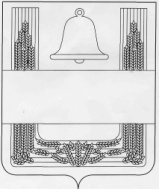 ЛИПЕЦКАЯ ОБЛАСТЬПОСТАНОВЛЕНИЕ АДМИНИСТРАЦИИ ХЛЕВЕНСКОГО МУНИЦИПАЛЬНОГО РАЙОНАс. Хлевное   22 июня 2022 года                                                                             № 233Об утверждении Положения о порядке предоставлениямер социальной поддержки гражданам в период ихобучения в организациях, осуществляющих образовательнуюдеятельность по программам высшего профессиональногообразования  в соответствии с договором о целевом обучении            С целью обеспечения молодыми профильными специалистами муниципальных образовательных организаций 	Хлевенского муниципального района, в  соответствии со ст. 56, 71.1 Федерального закона от 29.12.2012г. № 273-ФЗ «Об образовании в Российской Федерации», Постановлением Правительства Российской Федерации от 13 октября 2020 г. № 1681 «О целевом обучении  по образовательным программам среднего профессионального и высшего образования», постановлением администрации Хлевенского муниципального района от 23.09.2015 №341 «Об утверждении муниципальной программы «Развитие образования Хлевенского муниципального района Липецкой области» и в целях регламентации порядка и условий назначения в период обучения мер стимулирования обучающимся по образовательным программам высшего профессионального образования в педагогических организациях Липецкой области, осуществляющих образовательную деятельность на условиях договора о целевом обучении, администрация района         ПОСТАНОВЛЯЕТ:1.	Утвердить Положение о порядке предоставления мер социальной поддержки гражданам в период их обучения в организациях, осуществляющих образовательную деятельность по программам высшего профессионального образования в соответствии с договором о целевом обучении.    2.   Отдел образования администрации Хлевенского муниципального района (С.И. Алехин) наделить полномочиями по предоставлению в период обучения мер стимулирования гражданам, заключившим договор на целевое обучение в педагогических вузах Липецкой области на условиях договора о целевом обучении, заключенного с администрацией Хлевенского муниципального района.3.     Отделу финансов администрации Хлевенского муниципального района (О.В. Ушакова) ежегодно при подготовке бюджета по отрасли «Образование» на очередной финансовый год и плановый период в рамках реализации муниципальной программы «Развитие образования Хлевенского муниципального района Липецкой области» предусматривать денежные средства, необходимые для выплаты обучающимся по образовательным программам высшего профессионального образования в педагогических организациях Липецкой области, осуществляющих образовательную деятельность на условиях договора о целевом обучении.4.	Контроль за исполнением настоящего постановления возложить на заместителя главы администрации муниципального района А.Ю. Ефанова. Глава администрации района                                                                          А.И. ПлотниковС.И. Алехин2-25-47Приложение к Постановлению администрации  Хлевенского муниципального района от 22 июня 2022 г.  № 233Положениео порядке предоставления мер социальной поддержки гражданам в период их обучения в организациях, осуществляющих образовательную деятельность по программам высшего профессионального образования в соответствии с договором о целевом обучении.Общие положения Настоящее положение устанавливает механизм предоставления мер стимулирования студентам в период очного обучения по образовательным программам высшего профессионального образования в педагогических организациях Липецкой области, осуществляющих образовательную деятельность на условиях договора о целевом обучении  и разработано в соответствии с положениями Федерального закона от 29.12.2012 № 273-ФЗ «Об образовании в Российской Федерации».Настоящее Положение определяет процедуру назначения и выплаты мер стимулирования в виде ежемесячных денежных выплат за счет средств муниципального бюджета Хлевенского муниципального района гражданам, обучающимся по программам высшего профессионального образования по очной форме в педагогических вузах Липецкой области по направлениям подготовки и специальностям, входящим в укрупненную группу «Образование и педагогические науки» на основании договоров о целевом обучении, заключенных между администрацией Хлевенского муниципального района (далее - заказчик) и гражданином и определяет права и обязанности сторон.II. Условия и порядок предоставления мер социальной поддержки  Мера социальной поддержки гражданам предоставляется в виде:- ежемесячной денежной выплаты в размере 1000 рублей  в пределах средств, предусмотренных муниципальной программой «Развитие образования Хлевенского муниципального района Липецкой области», утвержденной Постановлением администрации Хлевенского муниципального района от 23 сентября 2015 года № 341 «Об утверждении муниципальной программы «Развитие образования Хлевенского муниципального района Липецкой области»;- бесплатного посещения плавательного бассейна МБУ ДО «ДЮСШ Хлевенского района» два раза в месяц.2.2. Меры стимулирования в виде денежных выплат осуществляются в период обучения, начиная с года и месяца, когда у студента возникло право на получение денежной выплаты, в течение всего периода очного обучения студента по образовательной программе, указанной в договоре о целевом обучении, включая месяц, в котором был выдан (дата выдачи) соответствующий документ об образовании и о квалификации.Условиями назначения гражданину ежемесячной денежной выплаты являются:- заключение договора в соответствии с типовой формой, утвержденной постановлением Правительства Российской Федерации от 13 октября 2020 г. № 1681 «О целевом обучении по образовательным программам среднего профессионального и высшего образования», в количестве экземпляров по числу сторон договора о целевом обучении (далее – постановление Правительства №1681) с администрацией Хлевенского муниципального района с обязательством последующего трудоустройства в бюджетное образовательную организацию (далее – образовательная организация);- наличие образовательных отношений между гражданином и образовательной организацией среднего профессионального или высшего образования по направлению подготовки  «Образование и педагогические науки» (далее - направление подготовки);- отсутствие академической задолженности и перевод студента на следующий курс;- ненахождение студента в академическом отпуске, отпуске по беременности и родам, отпуске по уходу за ребенком.                                                                                                                                                                                               2.4.    Для получения денежной выплаты гражданин по окончании семестра не позднее 20 февраля и 20 июля  представляет в отдел образования следующие документы:- заявление о выплате мер стимулирования с указанием банковских реквизитов для ее перечисления;-  согласие на обработку персональных данных;- копию документа, удостоверяющего личность (паспорт);- справку об обучении в образовательной организации, полученную не ранее чем за 30 дней до дня обращения за ежемесячной денежной выплатой;- копию документа, подтверждающего отсутствие академической задолженности в период зимней (летней) экзаменационной сессии;- копию СНИЛС;- согласие законного представителя (при необходимости).Гражданин несет ответственность за своевременность предоставления и достоверность предоставленных документов. Решение о назначении или об отказе в назначении ежемесячной денежной выплаты принимается отделом образования в течение 10 рабочих дней со дня поступления документов. 2.7.      Основаниями для отказа в выплате материального стимулирования является:- представление неполного комплекта документов в соответствии с пунктом 2.4 настоящего Положения;- недостоверность сведений в представленных студентом документах;- наличие академической задолженности в период зимней (летней) экзаменационной сессии;- обращение за получением ежемесячной денежной выплаты гражданина, в отношении которого ранее принято решение о назначении ежемесячной денежной выплаты за соответствующий период обучения.2.8. О принятии решения об отказе в предоставлении ежемесячной компенсационной выплаты заявителю сообщается письменно в течение 10 дней со дня принятия решения.2.9. Выплаты материального стимулирования осуществляются заказчиком на банковский счет гражданина, обучающегося на условиях целевого приема, два раза в год, по окончании каждого семестра, при условии отсутствия академической задолженности.III.Условия и порядок прекращения ежемесячных денежных  выплат3.1. Предоставление ежемесячной денежной выплаты прекращается:- с месяца, следующего за месяцем издания приказа об отчислении гражданина из образовательной организации, в том числе в связи с завершением обучения;- с месяца, следующего за месяцем подписания обеими сторонами соглашения о расторжении договора о целевом обучении.3.2.   Гражданин обязан в течение 5 рабочих дней со дня отчисления его из образовательной организации уведомить об этом отдел образования администрации Хлевенского муниципального района (далее – отдел образования).3.3.    Отдел образования  при необходимости запрашивает у образовательной организации сведения об отчислении гражданина в соответствии с законодательством Российской Федерации в области персональных данных.3.4.     В течение 5 рабочих дней со дня поступления информации об отчислении гражданина из образовательной организации или со дня расторжения договора о целевом обучении принимает решение о прекращении предоставления ежемесячной денежной выплаты.3.5. После завершения академического отпуска, при предоставлении подтверждающих документов о продолжении обучения в отдел образования, возобновляются выплаты мер стимулирования.3.6. Отдел образования обязан потребовать от гражданина, за исключением случаев, установленных законодательством Российской Федерации, возмещения расходов, связанных с предоставлением ежемесячной денежной выплаты, в порядке, предусмотренном постановлением Правительства № 1681, в случае неисполнения гражданином предусмотренных договором о целевом обучении обязательств по обучению и (или) осуществлению трудовой деятельности в течение трех лет. В случае если средства не будут добровольно возвращены гражданином, возврат их в бюджет муниципального района осуществляется в судебном порядке.